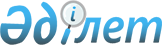 О внесении изменения в приказ Министра юстиции Республики Казахстан от 28 августа 2018 года № 1316 "Об утверждении Правил проведения аттестации кандидатов в патентные поверенные, регистрации в реестре патентных поверенных и внесения в него изменений"Приказ Министра юстиции Республики Казахстан от 20 марта 2020 года № 106. Зарегистрирован в Министерстве юстиции Республики Казахстан 1 апреля 2020 года № 20253
      В соответствии с пунктом 1 статьи 22-4 Закона Республики Казахстан от 13 июля 1999 года "Об охране селекционных достижений", пунктом 1 статьи 36 Закона Республики Казахстан от 16 июля 1999 года "Патентный закон Республики Казахстан", пунктом 1 статьи 46 Закона Республики Казахстан от 26 июля 1999 года "О товарных знаках, знаках обслуживания и наименованиях мест происхождения товаров", пунктом 1 статьи 15 Закона Республики Казахстан от 29 июня 2001 года "О правовой охране топологий интегральных микросхем" и подпунктом 1) статьи 10 Закона Республики Казахстан от 15 апреля 2013 года "О государственных услугах" ПРИКАЗЫВАЮ:
      1. В приказ Министра юстиции Республики Казахстан от 28 августа 2018 года № 1316 "Об утверждении Правил проведения аттестации кандидатов в патентные поверенные, регистрации в реестре патентных поверенных и внесения в него изменений" (зарегистрирован в Реестре государственной регистрации нормативных правовых актов № 17322, опубликован 11 сентября 2018 года в Эталонном контрольном банке нормативных правовых актов Республики Казахстан) внести следующее изменение:
      Правила проведения аттестации кандидатов в патентные поверенные, регистрации в реестре патентных поверенных и внесения в него изменений, утвержденные указанным приказом, изложить в новой редакции согласно приложению к настоящему приказу.
      2. Департаменту по правам интеллектуальной собственности Министерства юстиции Республики Казахстан в установленном законодательством Республики Казахстан порядке обеспечить:
      1) государственную регистрацию настоящего приказа;
      2) размещение настоящего приказа на официальном интернет-ресурсе Министерства юстиции Республики Казахстан.
      3. Контроль за исполнением настоящего приказа возложить на курирующего вице-министра юстиции Республики Казахстан.
      4. Настоящий приказ вводится в действие по истечении десяти календарных дней после дня его первого официального опубликования.
      "СОГЛАСОВАН"
Министерство цифрового развития, инноваций
и аэрокосмической промышленности
Республики Казахстан Правила проведения аттестации кандидатов в патентные поверенные, регистрации в реестре патентных поверенных и внесения в него изменений Глава 1. Общие положения
      1. Правила проведения аттестации кандидатов в патентные поверенные, регистрации в реестре патентных поверенных и внесения в него изменений (далее - Правила) разработаны в соответствии с Законом Республики Казахстан от 13 июля 1999 года "Об охране селекционных достижений", Законом Республики Казахстан от 16 июля 1999 года "Патентный закон Республики Казахстан", Законом Республики Казахстан от 26 июля 1999 года "О товарных знаках, знаках обслуживания и наименованиях мест происхождения товаров", Законом Республики Казахстан от 29 июня 2001 года "О правовой охране топологий интегральных микросхем", Законом Республики Казахстан от 15 апреля 2013 года "О государственных услугах" и определяют порядок проведения аттестации кандидатов в патентные поверенные, регистрации в реестре патентных поверенных и внесения в него изменений.
      2. В настоящих Правилах используются следующие понятия и термины:
      1) Аттестационная комиссия - Аттестационная комиссия Министерства юстиции Республики Казахстан;
      2) кандидат - лицо, претендующее на право занятия деятельностью патентного поверенного;
      3) услугополучатель – физическое лицо, кандидат в патентные поверенные;
      4) патентный поверенный - дееспособный гражданин Республики Казахстан, постоянно проживающий на ее территории, имеющий высшее образование и трудовой стаж не менее четырех лет, прошедший аттестацию и зарегистрированный в реестре патентных поверенных;
      5) Реестр - Реестр патентных поверенных Республики Казахстан.
      Государственные услуги "Аттестация кандидатов в патентные поверенные" и "Выдача свидетельства патентного поверенного" оказывается Министерством юстиции Республики Казахстан (далее – услугодатель). Глава 2. Порядок проведения аттестации кандидатов в патентные поверенные, регистрации в реестре патентных поверенных и внесения в него изменений Параграф 1. Прием документов
      3. Государственная услуга "Аттестация кандидатов в патентные поверенные".
      4. Аттестация кандидатов в патентные поверенные осуществляется в форме тестирования на знание законодательства Республики Казахстан в сфере охраны объектов интеллектуальной собственности.
      5. Для прохождения аттестации услугополучатель направляет через веб-портал "электронного правительства" следующие документы:
      1) заявление о допуске к аттестации кандидата в патентного поверенного, удостоверенного электронной цифровой подписи (далее – ЭЦП) на государственном или русском языках, по форме согласно приложению 1 к настоящим Правилам;
      2) сведения для прохождения аттестации кандидатов в патентные поверенные по форме согласно приложению 2 к настоящим Правилам;
      3) электронная копия документа, подтверждающего трудовую деятельность со стажем работы не менее четырех лет;
      4) документ, подтверждающий оплату государственной пошлины за аттестацию патентных поверенных.
      Сведения о документе, удостоверяющем личность услугополучателя, информации об оплате государственной пошлины через платежный шлюз "электронного правительства" (далее – ПШЭП) услугодатель получает из соответствующих государственных информационных систем через шлюз "электронного правительства".
      Банковские реквизиты, необходимые для оплаты государственной пошлины, указаны в приложении 3 настоящих Правил.
      Сведения, указанные в приложении 2 настоящих Правил, сверяются с оригиналами документов, представляемыми услугополучателем при явке на аттестационный экзамен.
      6. Перечень основных требований к оказанию государственной услуги, включающий характеристики процесса, форму, содержание и результат оказания, а также сведения с учетом особенностей предоставления государственной услуги, приведен стандарте государственной услуги "Аттестация кандидатов в патентные поверенные" согласно приложению 4 к настоящим Правилам.
      7. При подаче услугополучателем всех необходимых документов услугополучателю в "личный кабинет" направляется статус о принятии запроса для предоставления государственной услуги.
      Ответственный исполнитель проверяет полноту и соответствие представленных документов. В случае ненадлежащего оформления либо предоставления неполного пакета документов через веб-портал "электронного правительства" уполномоченный орган в течение двух рабочих дней со дня их поступления дает письменный мотивированный отказ в дальнейшем рассмотрении заявления.
      Отказ в допуске к аттестации обжалуется в судебном порядке.
      8. Не допускаются к аттестации кандидатов в патентные поверенные лица:
      1) которым в соответствии с законами Республики Казахстан запрещается заниматься предпринимательской деятельностью;
      2) являющиеся сотрудниками уполномоченного органа и его подведомственных организаций, а также их близкими родственниками, супругом (супругой);
      3) имеющие непогашенную или неснятую в установленном законом порядке судимость за совершение преступления;
      4) исключенные из реестра патентных поверенных в соответствии с законодательствами в сфере охраны объектов интеллектуальной собственности.
      9. Уполномоченный орган в день поступления документов осуществляет их прием и регистрацию.
      При обращении заявителя после окончания рабочего времени, в выходные и праздничные дни согласно трудовому законодательству, прием заявлений и выдача результатов оказания государственной услуги осуществляется следующим рабочим днем.
      Сведения о документе, удостоверяющем личность услугополучателя, информации об оплате государственной пошлины через ПШЭП услугодатель получает из соответствующих государственных информационных систем через шлюз "электронного правительства". Параграф 2. Проведение аттестации
      10. Списки кандидатов, допущенных к аттестации, размещаются на интернет-ресурсе уполномоченного органа.
      Кандидат, допущенный к аттестации, за три рабочих дня уведомляется о месте, дате, времени проведения тестирования через веб-портал "электронного правительства" в электронной форме и размещает его на интернет-ресурсе услугодателя.
      Кандидаты сдают аттестацию при предъявлении документа, удостоверяющего личность в течение одного рабочего дня.
      11. Кандидат по своему выбору проходит аттестацию на казахском или русском языке. Кандидат письменно подтверждает свой выбор языка до начала аттестации.
      12. Перечень вопросов, подлежащих включению в тесты, утверждается аттестационной комиссией. Вопросы для оценки знаний кандидатов соответствуют тематике правовых дисциплин (Законы Республики Казахстан "Об охране селекционных достижений", "Патентный закон Республики Казахстан", "О товарных знаках, знаках обслуживания и наименованиях мест происхождения товаров", "О правовой охране топологий интегральных микросхем"), знание которых необходимо для осуществления деятельности патентного поверенного, и содержать не менее четырех вариантов ответа с одним правильным.
      Тестирование проводится с использованием компьютерной техники. Время, отведенное для тестирования, составляет девяносто минут.
      Тесты являются конфиденциальной информацией и не подлежат свободному распространению.
      Перед прохождением аттестации Аттестационная комиссия информирует кандидата о порядке проведения, продолжительности и содержании процедуры отбора кандидатов.
      13. На заседании Аттестационной комиссии ведется протокол (далее - протокол Комиссии), в котором отражаются: дата, время и место проведения заседания, фамилия, имя, отчество (при его наличии) аттестуемого, результат тестирования.
      14. Кандидат, отстраненный от тестирования, вправе повторно подать заявление о допуске к следующей аттестации.
      15. Подсчет правильных ответов тестирования производится при помощи используемой компьютерной программы автоматически. Результаты тестирования распечатываются на принтере в двух экземплярах и предоставляются кандидату сразу для ознакомления путем проставления личной подписи после окончании.
      Один экземпляр листа с результатами тестирования вручается кандидату, второй передается Аттестационной комиссии.
      16. Претендент считается прошедшим тестирование, если количество правильных ответов составляет 70 % и выше от общего числа заданных вопросов.
      По результатам тестирования ответственный исполнитель готовит протокол и в течение двух рабочих дней направляет его на подпись руководителю структурного подразделения и уполномоченному лицу услугодателя.
      Протокол подписывается председателем Комиссии и его заместителем.
      Протокол направляется в "личный кабинет" услугополучателя в форме электронного документа, подписанного ЭЦП уполномоченного лица услугодателя.
      17. Аттестация проводится в течение 7 рабочих дней последнего месяца соответствующего полугодия.
      18. По выбору услугополучателя государственная услуга оказывается, по принципу "одного заявления" в совокупности с государственной услугой "Выдача свидетельства патентного поверенного" на основании заявления о допуске к аттестации кандидата в патентные поверенные и выдаче свидетельства патентного поверенного по форме, согласно приложению 5 к настоящим Правилам. Параграф 3. Выдача свидетельства патентного поверенного
      19. Государственная услуга "Выдача свидетельства патентного поверенного".
      20. Для получения свидетельства патентного поверенного кандидат направляет через веб-портал "электронного правительства" следующие документы:
      1) заявление для получения свидетельства патентного поверенного в форме электронного документа, удостоверенного ЭЦП кандидата на государственном или русском языках, по форме согласно приложению 6 к настоящим Правилам;
      2) документ, подтверждающий оплату государственной пошлины за регистрацию в качестве патентного поверенного.
      Сведения о документе, удостоверяющем личность услугополучателя, информации об оплате государственной пошлины через ПШЭП услугодатель получает из соответствующих государственных информационных систем через шлюз "электронного правительства".
      При подаче услугополучателем всех необходимых документов в "личном кабинете" услугополучателя отображается статус о принятии запроса для предоставления государственной услуги.
      Свидетельство патентного поверенного выдается в течение трех рабочих дней.
      При оказании государственной услуги по принципу "одного заявления" со дня предоставления документа, подтверждающего уплату государственной пошлины за регистрацию в качестве патентного поверенного.
      21. Перечень основных требований к оказанию государственной услуги, включающий характеристики процесса, форму, содержание и результат оказания, а также сведения с учетом особенностей предоставления государственной услуги, приведен стандарте государственной услуги "Выдача свидетельства патентного поверенного" согласно приложению 7 к настоящим Правилам.
      22. Уполномоченный орган в день поступления документов осуществляет их прием и регистрацию.
      При обращении заявителя после окончания рабочего времени, в выходные и праздничные дни согласно трудовому законодательству, прием заявлений и выдача результатов оказания государственной услуги осуществляется следующим рабочим днем.
      Ответственный исполнитель проверяет полноту и соответствие представленных документов. В случае представления услугополучателем неполного пакета документов согласно пункту 20 настоящих Правил и (или) документов с истекшим сроком действия отказывает в приеме заявления.
      Ответственный исполнитель по результатам проверки документов оформляет свидетельство патентного поверенного по форме согласно приложению 8 к настоящим Правилам либо мотивированный отказ и направляет на согласование руководителю структурного подразделения в течение одного рабочего дня.
      23. Результат оказания государственной услуги после подписания уполномоченным лицом услугодателя направляется услугополучателю в личный кабинет в течение одного рабочего дня. Параграф 4. Регистрация в реестре патентных поверенных и внесение в него изменений
      24. В Реестр вносятся сведения о патентных поверенных, получивших свидетельства, и последующие изменения сведений о них. Реестр ведется уполномоченным органом и размещается на интернет-ресурсе уполномоченного органа.
      25. В Реестре содержатся следующие сведения:
      1) порядковый номер регистрации, являющийся номером свидетельства;
      2) дата регистрации патентного поверенного;
      3) фамилия, имя, отчество (при наличии) патентного поверенного;
      4) постоянное место жительство;
      5) номер и дата решения Аттестационной комиссии (документа, на основании которого произведена регистрация);
      6) адрес для переписки, а также номер телефона, телетайпа, телефакса, если таковые имеются, язык(и) переписки;
      7) место работы, должность;
      8) сведения о выдаче или отправке свидетельства;
      9) сведения о приостановлении;
      10) сведения об исключении из Реестра.
      26. В случае изменения сведений патентного поверенного, указанных в пункте 25 настоящих Правил, патентный поверенный в месячный срок с момента изменений таких сведений, сообщает об этом уполномоченному органу. Глава 3. Порядок обжалования решений, действий (бездействия) услугодателя и (или) его должностных лиц по вопросам оказания государственной услуги
      27. Жалоба на решение, действий (бездействия) сотрудников структурных подразделений уполномоченного органа может быть подана на имя руководителя услугодателя и (или) в уполномоченный орган по оценке и контролю за качеством оказания государственных услуг в соответствии с законодательством Республики Казахстан.
      Жалоба услугополучателя, поступившая в адрес услугодателя, в соответствии с подпунктом 2) пункта 3 статьи 25 Закона Республики Казахстан от 15 апреля 2013 года "О государственных услугах" подлежит рассмотрению в течение пяти рабочих дней со дня ее регистрации.
      Жалоба услугополучателя, поступившая в адрес уполномоченного органа по оценке и контролю за качеством оказания государственных услуг, подлежит рассмотрению в течение пятнадцати рабочих дней со дня ее регистрации.
      28. В случаях несогласия с результатами оказанной государственной услуги услугополучатель обращается в суд в порядке, установленном законодательством Республики Казахстан.                                                        Заявление о допуске к аттестации кандидата в патентного поверенного
      Прошу допустить меня к аттестации патентного поверенного Республики Казахстан.
      За предоставление достоверных сведений несу персональную ответственность, а также согласен(а), на использование сведений, 
составляющих охраняемую Законом тайну, содержащихся в информационных системах, при оказании данной государственной услуги.
      Номер телефона:
      E-mail:
      Факс:
      Комплект требуемых документов:
      - сведения для прохождения аттестации кандидатов в патентные поверенные;
      - электронная копия документа, подтверждающего трудовую деятельность со стажем работы не менее четырех лет;
      - документ, подтверждающий оплату государственной пошлины за аттестацию патентных поверенных.
      Прилагается _____ листов.
      Гражданин _______________________________________ дата:_________
      (подпись) (фамилия, имя, отчество (при его наличии)
      Согласен (-а) на использование сведений, составляющих охраняемую законом тайну, содержащихся в информационных системах                                                               Сведения
                                     для прохождения аттестации кандидатов в патентные поверенные
                                     ______________________________________________________________
                                     фамилия, имя, отчество (при его наличии) физического лица,
                                           индивидуальный идентификационный номер)
      1. Сведения о дипломе:
       1) наименование высшего учебного заведения _________________________________
       2) номер диплома __________________________________________________________
       3) дата выдачи диплома _____________________________________________________
       4) документ, подтверждающий прохождение процедуры нострификации или признания в соответствии с Законом
Республики Казахстан "Об образовании":
       серия и номер ____________________________________________________________
       основание: дата и номер ___________________________________________________
       регистрационный номер и дата______________________________________________
       Физическое лицо __________________________________ дата: ___________________
       (подпись) (фамилия, имя, отчество (при его наличии)
       Согласен на использование сведений, составляющих охраняемую законом тайну, содержащихся в информационных
системах Банковские реквизиты, необходимые для оплаты
государственной пошлины
      Бенефициар – РГУ Управление государственных доходов по Есильскому району Департамента государственных доходов по городу Нур-Султан КГД МФ РК
      БИН – 081240013779
      ИИК – KZ24070105KSN0000000
      БИК – KKMFKZ2A
      Банк Бенефициара – ГУ "Комитет казначейства Министерства финансов Республики Казахстан", город Нур-Султан
      КБЕ – 11
      Код бюджетной классификации (КБК) – 108125 Заявление
о допуске к аттестации кандидата в патентные поверенные и выдаче свидетельства патентного поверенного
      Прошу допустить меня к аттестации в патентные поверенные Республики Казахстан.
      За предоставление достоверных сведений несу персональную ответственность, а также согласен (-а) на использование сведений, составляющих охраняемую законом тайну, содержащихся в информационных системах, при оказании данной государственной услуги.
      После положительного решения по итогам сдачи аттестационного экзамена прошу выдать мне свидетельство патентного поверенного.
      Номер телефона: 
      E-mail:
      Факс:
      Комплект требуемых документов:
      - сведения для прохождения аттестации кандидатов в патентные поверенные;
      - электронная копия документа, подтверждающего трудовую деятельность со стажем работы не менее четырех лет;
      - документ, подтверждающий оплату государственной пошлины за аттестацию патентных поверенных и за регистрацию в качестве патентного поверенного.
      Прилагается _____ листов.
      Гражданин _________________________________________ дата:______
      (подпись) (фамилия, имя, отчество (при его наличии)
      Согласен (-а) на использование сведений, составляющих охраняемую законом тайну, содержащихся в информационных системах Заявление
для получения свидетельства патентного поверенного
      Прошу выдать мне свидетельство патентного поверенного.
      За предоставление достоверных сведений несу персональную ответственность, а также согласен(а), на использование сведений, составляющих охраняемую Законом тайну, содержащихся в информационных системах, при оказании данной государственной услуги.
      Прилагается _____ листов.
      Гражданин __________________________________________ дата:_______
      (подпись) (фамилия, имя, отчество (при его наличии)
      Согласен (-а) на использование сведений, составляющих охраняемую законом тайну, содержащихся в информационных системах СВИДЕТЕЛЬСТВО ПАТЕНТНОГО ПОВЕРЕННОГО
      Выдано [Фамилия] [Имя] [Отчество], зарегистрированному (ой) в качестве патентного поверенного.
      Запись о регистрации внесена в Реестр патентных поверенных "__"______ ____ года за №____
      [Должность подписывающего] [фамилия, имя и отчество (при наличии) подписывающего]
					© 2012. РГП на ПХВ «Институт законодательства и правовой информации Республики Казахстан» Министерства юстиции Республики Казахстан
				
      Министр юстиции
Республики Казахстан 

М. Бекетаев
Приложение
к приказу Министра юстиции
Республики Казахстан
от 20 марта 2020 года № 106Приложение
к приказу Министра юстиции
Республики Казахстан
от 28 августа 2018 года № 1316Приложение 1
к Правилам проведения аттестации
кандидатов в патентные поверенные,
регистрации в реестре патентных
поверенных и внесение в него измененийПредседателю аттестационной комиссии
от _________________________
(фамилия имя отчество (при его
наличии) гражданина,
индивидуальный
идентификационный номер)
Адрес местожительства:
___________________________
__________________________
(почтовый индекс, область,
город, район, населенный пункт,
наименование улицы,
номер дома/здания)Приложение 2
к Правилам проведения аттестации
кандидатов в патентные поверенные,
регистрации в реестре патентных
поверенных и внесение в него изменений                                                                                                                                           формаПриложение 3
к Правилам проведения аттестации
кандидатов в патентные поверенные,
регистрации в реестре патентных
поверенных и внесение в него измененийПриложение 4
к Правилам проведения аттестации
кандидатов в патентные поверенные,
регистрации в реестре патентных
поверенных и внесение в него изменений
Стандарт государственной услуги
"Аттестация кандидатов в патентные поверенные"

1
Наименование услугодателя
Министерство юстиции Республики Казахстан 
2
Способы предоставления государственной услуги (каналы доступа) 
веб-портал "электронного правительства" www.egov.kz (далее - портал)
3
Срок оказания государственной услуги
в течение 7 (семи) рабочих дней последнего месяца соответствующего полугодия 
4
Форма оказания государственной услуги
электронная (полностью автоматизированная)
5
Результат оказания государственной услуги
Положительное или отрицательное решение по итогам сдачи аттестационного экзамена либо мотивированный ответ об отказе в оказании государственной услуги в случаях и по основаниям, предусмотренным пунктом 9 настоящего приложения.

Форма предоставления результата оказания государственной услуги: электронная.
6
Размер оплаты, взимаемой с услугополучателя при оказании государственной услуги, и способы ее взимания в случаях, предусмотренных законодательством Республики Казахстан
Государственная пошлина оплачивается услугополучателем через банковские учреждения Республики Казахстан, которыми выдаются платежные документы, подтверждающие сумму и дату оплаты, установленной статьей 614 Кодекса Республики Казахстан от 25 декабря 2017 года "О налогах и других обязательных платежах в бюджет (Налоговый Кодекс)":

за аттестацию патентных поверенных – 15 (пятнадцать) месячных расчетных показателей.

Оплата осуществляется наличным способом или через платежный шлюз "электронного правительства" (далее – ПШЭП) или безналичным способом через банки второго уровня.

Банковские реквизиты, необходимые для оплаты государственной пошлины, указаны в приложении 3 настоящих Правил.
7
График работы
1) портала – круглосуточно, за исключением технических перерывов связанных с проведением ремонтных работ (при обращении услугополучателя после окончания рабочего времени, в выходные и праздничные дни прием заявления и выдача результата оказания государственной услуги осуществляется следующим рабочим днем, согласно трудовому законодательству Республики Казахстан);

2) услугодателя – с понедельника по пятницу включительно, с 9.00 до 18.30 часов с перерывом на обед с 13.00 до 14.30 часов, кроме выходных и праздничных дней, согласно трудовому законодательству Республики Казахстан.
8
Перечень документов, необходимых для оказания государственной услуги
1) заявление о допуске к аттестации кандидата в патентного поверенного, удостоверенного электронной цифровой подписи (далее – ЭЦП) на государственном или русском языках, по форме согласно приложению 1 настоящих Правил;

2) сведения для прохождения тестирования кандидатов в патентные поверенные согласно приложению 2 настоящих Правил;

3) электронная копия документа, подтверждающего трудовую деятельность, со стажем работы не менее четырех лет;

4) документ, подтверждающий оплату государственной пошлины за аттестацию патентных поверенных.

Сведения, указанные в приложении 2 настоящих Правил государственной услуги, сверяются с оригиналами документов, представляемыми услугополучателем при явке на аттестационный экзамен.
9
Основания для отказа в оказании государственной услуги, установленные законодательством Республики Казахстан
1) установление недостоверности документов, представленных услугополучателем для получения государственной услуги, и (или) данных (сведений), содержащихся в них;

2) несоответствие услугополучателя и (или) представленных материалов, объектов, данных и сведений, необходимых для оказания государственной услуги, требованиям, установленным нормативными правовыми актами Республики Казахстан;

3) в отношении услугополучателя имеется вступившее в законную силу решение (приговор) суда о запрещении деятельности или отдельных видов деятельности, требующих получения определенной государственной услуги.
10
Иные требования с учетом особенностей оказания государственной услуги
Адреса мест оказания государственной услуги размещены на интернет-ресурсе услугодателя – www.adilet.gov.kz, раздел "Государственные услуги".

Услугополучатель имеет возможность получения государственной услуги в электронной форме через портал при условии наличия ЭЦП.

Услугополучатель имеет возможность получения информации о порядке и статусе оказания государственной услуги в режиме удаленного доступа посредством "личного кабинета" портала, а также Единого контакт-центра.

По выбору услугополучателя государственная услуга оказывается, по принципу "одного заявления" в совокупности с государственной услугой "Выдача свидетельства патентного поверенного" по форме, согласно приложению 5 к настоящим Правилам.

Контактные телефоны справочных служб по вопросам оказания государственной услуги: 8 (7172) 74-09-69, 55-88-21.

Единый контакт-центр - 1414, 8 800 080 7777.Приложение 5
к Правилам проведения аттестации
кандидатов в патентные поверенные,
регистрации в реестре патентных
поверенных и внесение в него измененийформаМинистерство юстиции
Республики Казахстан
Председателю аттестационной комиссии
от ______________________________
(фамилия имя отчество (при его наличии)
гражданина, индивидуальный
идентификационный номер)
Адрес
местожительства:____________________
(почтовый индекс, область, город, район,
населенный пункт, наименование улицы,
номер дома/здания)Приложение 6
к Правилам проведения аттестации
кандидатов в патентные поверенные,
регистрации в реестре патентных
поверенных и внесение в него изменений                                                                                                                        формаМинистерство юстиции
Республики Казахстан
Председателю аттестационной комиссии
от _________________________
(фамилия имя отчество
(при его наличии) гражданина,
индивидуальный идентификационный номер)Адрес местожительства
____________________________
____________________________
(почтовый индекс, область,
город, район, населенный пункт,
наименование улицы, номер дома/здания)Приложение 7
к Правилам проведения аттестации
кандидатов в патентные поверенные,
регистрации в реестре патентных
поверенных и внесение в него изменений
Стандарт государственной услуги
"Выдача свидетельства патентного поверенного"

1
Наименование услугодателя
Министерство юстиции Республики Казахстан 
2
Способы предоставления государственной услуги (каналы доступа) 
веб-портал "Электронного правительства" www.egov.kz (далее - портал)
3
Срок оказания государственной услуги
в течение 3 рабочих дней
4
Форма оказания государственной услуги
электронная (полностью автоматизированная)
5
Результат оказания государственной услуги
Выдача свидетельства патентного поверенного по форме, согласно приложению 6 к настоящим Правилам направляется в "личный кабинет" услугополучателя в форме электронного документа, подписанного электронной цифровой подписи (далее – ЭЦП) уполномоченного лица услугодателя.

Форма предоставления результата оказания государственной услуги: электронная.
6
Размер оплаты, взимаемой с услугополучателя при оказании государственной услуги, и способы ее взимания в случаях, предусмотренных законодательством Республики Казахстан
Государственная пошлина оплачивается услугополучателем через банковские учреждения Республики Казахстан, которыми выдаются платежные документы, подтверждающие сумму и дату оплаты, установленной статьей 614 Кодекса Республики Казахстан от 25 декабря 2017 года "О налогах и других обязательных платежах в бюджет (Налоговый Кодекс)":

за регистрацию в качестве патентного поверенного – 1 (один) месячный расчетный показатель.

Оплата осуществляется наличным или безналичным способом через платежный шлюз "электронного правительства" (далее – ПШЭП) или через банки второго уровня.

Банковские реквизиты, необходимые для оплаты государственной пошлины, указаны в приложении 3 настоящих Правил.
7
График работы
 1) портала – круглосуточно, за исключением технических перерывов в связи с проведением ремонтных работ (при обращении услугополучателя после окончания рабочего времени, в выходные и праздничные дни прием заявления и выдача результата оказания государственной услуги осуществляется следующим рабочим днем, согласно трудовому законодательству Республики Казахстан)

2) услугодателя – с понедельника по пятницу включительно, с 9.00 до 18.30 часов с перерывом на обед с 13.00 до 14.30 часов, кроме выходных и праздничных дней, согласно трудовому законодательству Республики Казахстан.
8
Перечень документов необходимых для оказания государственной услуги
1) заявление для получения свидетельства патентного поверенного в форме электронного документа, удостоверенного ЭЦП кандидата на государственном или русском языках по форме согласно приложению 7 настоящих Правил;

2) документ, подтверждающий оплату государственной пошлины за регистрацию в качестве патентного поверенного.

Сведения о документе, удостоверяющем личность услугополучателя, информации об оплате государственной пошлины через ПШЭП услугодатель получает из соответствующих государственных информационных систем через шлюз "электронного правительства".
9
Основания для отказа в оказании государственной услуги, установленные законодательством Республики Казахстан
В случае представления услугополучателем неполного пакета документов согласно пункту 8 настоящего Приложения и (или) документов с истекшим сроком действия услугодатель отказывает в приеме заявления.
10
Иные требования с учетом особенностей оказания государственной услуги, в том числе оказываемой в электронной форме и через Государственную корпорацию
При оказании государственной услуги по принципу "одного заявления" срок оказания государственной услуги исчисляется со дня предоставления документа, подтверждающего уплату государственной пошлины за регистрацию в качестве патентного поверенного.

Адреса мест оказания государственной услуги размещены на интернет-ресурсах уполномоченного органа www.adilet.gov.kz и услугодателя www.kazpatent.kz. 

 Для получения государственной услуги через портал необходимо наличие ЭЦП.

 Услугополучатель имеет возможность получения информации о порядке и статусе оказания государственной услуги в режиме удаленного доступа посредством "личного кабинета" портала, а также Единого контакт-центра.

 Контактные телефоны справочных служб по вопросам оказания государственной услуги: 8 (7172) 74-09-69, 8 (7172) 55-88-21. 

Единый контакт-центр - 1414, 8 800 080 7777.Приложение 8к Правилам проведения аттестации
кандидатов в патентные поверенные,
регистрации в реестре патентных
поверенных и внесение в него измененийформа
ҚАЗАҚСТАН РЕСПУБЛИКАСЫНЫҢ ӘДIЛЕТ МИНИСТРЛIГI
МИНИСТЕРСТВО ЮСТИЦИИ РЕСПУБЛИКИ КАЗАХСТАН
[Реквизиты УО

на государственном языке]

Нөмiрi: [Номер Свидетельства]

Берiлген күнi: [Дата выдачи]
[Реквизиты УО

на русском языке]